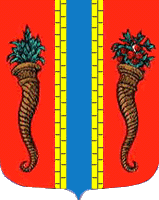 Администрация муниципального образования Новоладожское городское поселениеВолховского муниципального района Ленинградской областиПОСТАНОВЛЕНИЕ От  15 июня 2016 года                                                                             № 373О признании молодых семей участникамиподпрограммы «Обеспечение  жильем молодых семей» федеральной целевойпрограммы «Жилище на 2015-2020 годы»	В соответствии с подпрограммой «Обеспечение жильем молодых семей» федеральной целевой программы «Жилище» на 2015-2020 годы,                                                                                                                                                                                                                                                                                                                                                                                                                                                                                                                                                                                                                                                                                                                                                                                                                                                                                                                                                                                                                                                                                                                                                                                                                                                                                                                                                                                                                                                                                                                                                                                                                                                                                                                                                                                                                                                                                                                                                                                                                                                                                                                                                                                                                                                                                                                                                                                                                                                                                                                                                                                                                                                                                                                                                                                                                                                                                                                                                                                                                                                                                                                                                                                                                                                                                                                                                                                                                                                                                                                                                                                                                                                                                                                                                                                                                                                                                                                                                                                                                                                                                                                                                                                                                                                                                                                                                                                                                                                                                                                                                                                                                                                                                                                                                                                                                                                                                                                                                                                                                                                                                                                                                                                                                                                                                                                                                              утвержденной постановлением Правительства Российской Федерации от 17 декабря 2010 года № 1050 (ред. от 25.08.2015 г.), и предоставленных молодыми семьями заявлений на участие в указанной программе, на территории МО Новоладожское городское поселение на 2017 год",п о с т а н о в л я ю:      1. Признать молодые семьи участниками подпрограммы «Обеспечение жильем молодых семей» федеральной целевой программы «Жилище» на 2017 год согласно Приложению №1.     2. Постановление вступает в силу с момента принятия.     3. Контроль исполнения настоящего постановления возложить на начальника отдела по управлению муниципальным имуществом Н.Ю. Ерошкову.Глава администрации                                                                                      О.С. БарановаТронькова О.В.      30-398Приложение № 1к Постановлению администрации Новоладожского городского поселения № 372 от 15.06.2016 годаСписок молодых семей – участников подпрограммы «Обеспечение жильем молодых семей» федеральной целевой программы «Жилище» на 2017 год.1. Пальков Андрей Александрович, 18.02.1989 г.р. (заявитель): сын – Пальков Михаил Андреевич, 06.12.2013 г.р., (состав семьи 2 человека),            2. Харитонова Наталья Юрьевна, 30.01.1987 г.р., (заявитель): супруг – Харитонов Дмитрий Алексеевич, 06.01.1989 г.р., сын – Харитонов Иван Дмитриевич, 13.12.2014 г.р., дочь – Харитонова Дарья Дмитриевна, 04.02.2016 г.р., (состав семьи 4 человека),              3. Виноградов Андрей Валериевич, 01.10.1986 г.р., (заявитель): супруга – Виноградова Ирина Валерьевна, 06.09.1986 г.р., сын – Виноградов Игнат Андреевич, 21.09.2014 г.р., (состав семьи 3 человека),              4. Воронина Анна Анатольевна, 03.07.1981 г.р. (заявитель): сын – Алексеев Егор Дмитриевич, 06.03.2015 г.р., (состав семьи 2 человека).